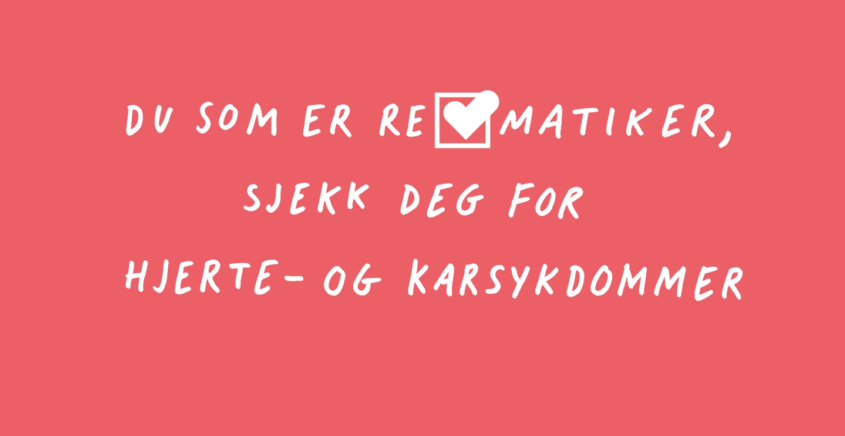 REVMATIKERDAGEN 2023 ER 15. MARSTEMA I ÅR SOM I FJOR ER «HJERTESJEKKEN»Norsk revmatikerforening er en forening for alle med muskel- og skjelettsykdommer og lidelser/symptomer fra muskel- og skjelettsystemet. Kvnner er overrepresentert, noe også det regjeringsoppnevnte kvinneutvalget har konkludert med i sin rapport til Helseministeren 2. mars. ( NOU2023:5 «Den store forskjellen», om kvinners helse og betydningen av kjønn for helse). Kvinner har også andre symptomer når det gjelder hjerte- og karsykdommer, men dette gjelder begge kjønn.Ny forskning foretatt av blant annet Anne Grethe Semb, spesialist i hjertesykdommer, seniorforsker og leder for den Forebyggende Hjerte- Reuma klinikken ved Diakonhjemmet sykehus, viser at personer med betennelser i leddene har dobbelt så stor risiko for hjerte/kar sykdommer. De vanligste inflammatoriske revmatologiske sykdommer er leddgikt, psoriasisleddgikt og Bechterew sykdom. Over 100000 personer regnes å ha økt risiko for disse sykdommene.Norsk revmatikerforbund med Anne Grethe Semb  i spissen, slår derfor et slag for å forebygge tidlig død hos denne gruppen. Et besøk hos fastlegen redder liv.Det du gjør er at du bestiller time hos din fastlege. Du ber om å få tatt flg. undersøkelser: BlodtrykkskontrollTotal kolesterolLDL- kolesterolLangtidsblodsukkerFastende blodsukkerPå bakgrunn av disse blodprøvene, kan legen din konstatere din risiko for hjerte/kar sykdommer. GJØR DET NÅ!                         Notodden og omegn revmatikerforening v/styret            